0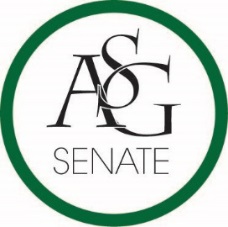 Senate AgendaMarch 13th, 2018Graduate Education Auditorium, 6:00 PMCall to OrderRoll CallApproval of the MinutesSpecial OrdersReports (5 minutes each)Special ReportsAdvisor, Michael McAllisterGraduate Assistants, Joshua Saraping and Sage McCoyPresident, Andrew CounceVice-President, Natalie CounceTreasurer, Macarena ArceSecretary, Ashton YarboroughChief Justice, Andrew HansenGSC Speaker, Arley WardCabinet ReportsChief of Staff, JT HaleFLF Coordinator, Abigail WalkerChair of the Senate, Colman BetlerAppointments, Nominations, and ElectionsPublic Comment (3 at 2 minutes each)Old Business New BusinessASG Senate Resolution No. 13 - A Resolution to Improve the Stadium Dr. and Maple St. CurbAuthored by Senator Chase Arnold, Senator James Gairhan, Senator Caroline Dallas, Senator Strohmann Breeding, Senator Jared Pinkerton, Senator Clay SmithSponsored by Senator Ryan Panyard, Senator Luke Turner, Senator Blaine Fielder, Senator Austin Overton, Senator Brandon Davis, Senator Karsen Sims, Senator Zane Lovell, Senator Jake Stewart, Senator Drake Moudy, Senator Cassidy Cook, Senator Cade Carlisle, Senator Tariq Salem, Senator Ben ThorntonASG Senate Resolution No. 14 - Scantrons Pass Out for Students during Midterms and FinalsAuthored by Senator Jacob Boone, Senator Cassidy CookSponsored by Senator Taylor Hill, Senator Kianna Sarvestani, Senator Caroline Dallas, Senator Katelyn CollisonAnnouncementsAdjournment